МБОУ «Новоякуповская ООШ»Информация о курсе «Моё Оренбуржье»  Важнейшей целью современного образования и одной из приоритетных задач общества и государства является воспитание нравственного, ответственного, инициативного и компетентного гражданина России. В ФГОС НОО акцентируется внимание на изучение и реализацию программы «Патриотическое воспитание граждан Российской Федерации», обращению к «ценностям, общественным идеалам и нравственным принципам», которые лежат в основе современной государственной политики. Патриотическое воспитание младшего школьника определяется как целенаправленная деятельность, призванная формировать у детей ценностные ориентации, качества, нормы поведения гражданина и патриота России.   В целях формирования гражданско-патриотических ценностей, бережного отношения к историческому и культурному наследию своей малой Родины в 2017-2018 учебном году ввели в учебную программу курс «Моё Оренбуржье». Этот курс рассчитан на 4 года, занятия  проводятся в рамках внеурочной деятельности.1класс - 6 ч., занятия проводит учитель начальных классов Галиева Л.Ш.2 класс - 6 ч., занятия проводит учитель начальных классов Гизатуллина Ф.К.3 класс - 6 ч., занятия проводит учитель начальных классов Хабибуллина Л.Р.4 класс - 34 ч., занятия проводит учитель начальных классов Хабибуллина Л.Р.Для реализации программы внеурочной деятельности предусмотрены следующие формы:- беседа;- экскурсии в краеведческий музей, по улицам села, к памятникам, памятным местам села, заочные экскурсии по историческим местам нашего края;- работа с источниками информации в библиотечном информационном центре;- встречи с жителями села,  ветеранами труда, с интересными людьми своего родного края;- сбор различных предметов старины нашего края, собирание коллекций;- оформление выставок рисунков, поделок, фотографий, творческих работ.     Данная программа предоставляет возможность планомерно достигать ожидаемых воспитательных результатов исторической и краеведческой деятельности.Запланированные экскурсии проводятся по плану. В сентябре учащиеся 3,4 классов организовали экскурсию на памятник природы «Микулай-тау». Под данным холмом вытекает родник «Ак кое». Обучающиеся наблюдали ландшафт местности, очистили родник, сделали фотографии.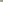 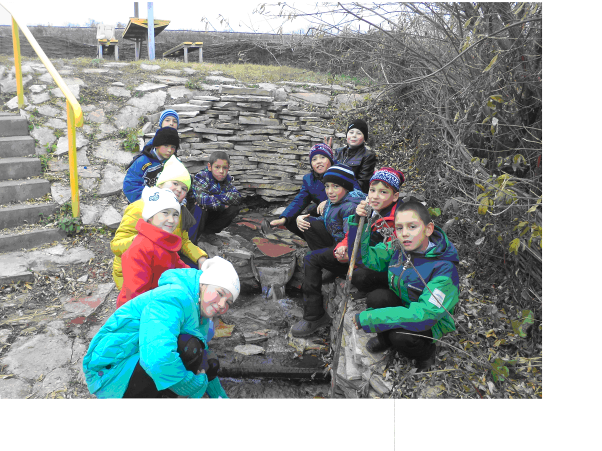 